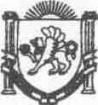 Республика КрымВерхореченский сельский советБахчисарайский район26 сессия 1 созываРЕШЕНИЕ 25.11.2016г.										№ 265«Об утверждении предельной нормы жилой площади жилого помещения, предоставляемого по договору социального найма на территории Верхореченского сельского поселения Бахчисарайского района»В соответствии со ст. 14, 50, 58 жилищного Кодекса Российской Федерации, Федеральным законом от 06.10.2003г. № 131 –ФЗ «Об общих принципах организации местного самоуправления в Российской Федерации», Законом Республики Крым от 21.08.2014г. № 54-ЗРК «Об основах местного самоуправления в Республике Крым», законом Республики Крым «Об урегулировании некоторых вопросов в области жилищных отношений в Республике Крым от 06.07.2015г. № 130 –ЗРК/2015, п.30 ст.34 Устава муниципального образования Верхореченское сельское поселение Бахчисарайского района Республики Крым». ВЕРХОРЕЧЕНСКИЙ СЕЛЬСКИЙ СОВЕТ РЕШИЛ: 1. Установить предельную (максимальную норму на одного человека) размера общей площади жилого помещения предоставляемой по договору социального найма до 18 кв.м.2. Установить предельную норму размера общей жилой площади жилого помещения, предоставляемого по договору социального найма на одиноко проживающего гражданина до 33 кв.м.3. Установить предельную норму размера общей площади жилого помещения, предоставляемого по договору социального найма на семью, состоящую:- из супругов –до 42 кв.м.;- из двух человек, не являющихся супругами – до 50 кв.м;- из трех человек, в составе которой есть супруги – до 60 кв.м.;- из трех человек, в составе которой нет супругов- до 74 кв.м.;- из четырех человек и более помещение площадью, кратною принятой нормы на количество членов семьи и не более 18 кв.м. на каждого состоящего на квартирном учете.4. настоящее решение обнародовать на информационном стенде администрации Верхореченского сельского поселения и на официальном Сайте муниципального образования Верхореченское сельское поселение Бахчисарайского района Республики Крым http://admin-verhorech.ru5. Настоящее решение вступает в силу с момента обнародования.6. Контроль за исполнением настоящего решения возложить на постоянную комиссию по социальным вопросам, торговле, культуре, образованию,спорту и ЖКХ по совету.Председатель Верхореченского сельского совета-глава администрацииВерхореченского сельского поселения					В.В. Акишева 